Projděte si následující stránku (zásady 1. pomoci) a za domácí úkol vysvětlete, co to znamená pojem resuscitace a diagnóza (stačí stručně, jasně). Odpovědi mi posílejte jen elektronicky.Na vypracování domácího úkolu máte týden, tj. do 1. 2. 2021, kdy budou zveřejněny nové domácí úkoly. Pokud mi pošlete domácí úkol později, nebudu už ho moci počítat jako vypracovaný v řádném termínu a nebude už klasifikován.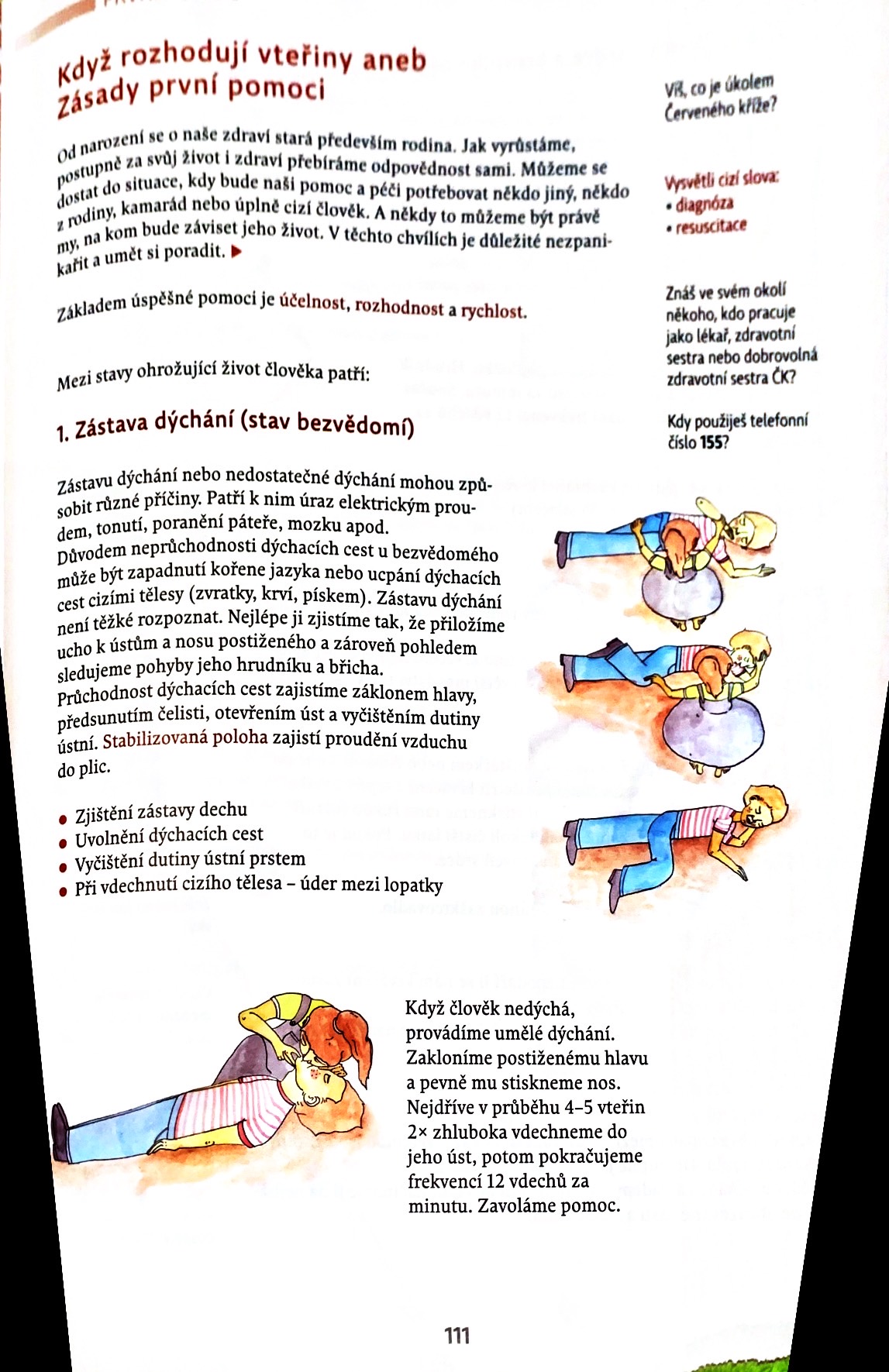 